IV RAJD KOPERNIKA  „SINE WIRY”
20 CZERWCA  2022”PROGRAM: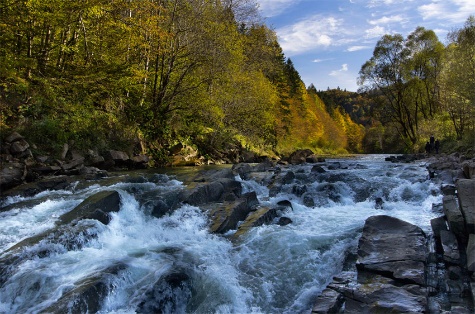 Wyjazd  o godz. 7.00 spod Kauflandu przy Straży Pożarnej w Krośnie
 ( ul. Niepodległości, Krosno) – ( trasa -ok. 2,5 godz.) 
zbiórka o godz. 6.50 na parkingu pod KauflandemWyjazd do miejscowości Polanki  i stąd przejście piesze do rezerwatu Sine Wiry  ( 2  godz.)Przejście piesze do Łopienki – zwiedzanie zabytkowej cerkwii. ( 2 h)Powrót do autobusu i wyjazd do Bukowca.Ognisko pod wiatą (ok. godz. 14.00/ 14.30)
Prosimy uczestników o zabranie kiełbasy, chleba, napojów oraz ewentualnie kijów do pieczenia kiełbasy.Wyjazd ok. godz. 16.00 Powrót do Krosna  - na godz. ok. 18.30/ 19.00     Prosimy uczestników, którzy dysponują drewnem na opał o zabranie do autobusu po jednym kawałku drewna na ognisko oraz wzięcie kijów do pieczenia kiełbasy.  Te rzeczy można będzie zostawić w autobusie. Jednocześnie prosimy o zabranie:-- wygodnego obuwia trekkingowego, -- cieplejszego ubrania w zależności od pogody --  peleryn lub płaszczy przeciwdeszczowych-- zapasu wody i  prowiantu na czas wędrówki-- kiełbasy i chleba na ognisko. Życzymy  wspaniałych wrażeń!